The Commonwealth of MassachusettsExecutive Office of Health and Human ServicesDepartment of Public Health250 Washington Street, Boston, MA 02108-4619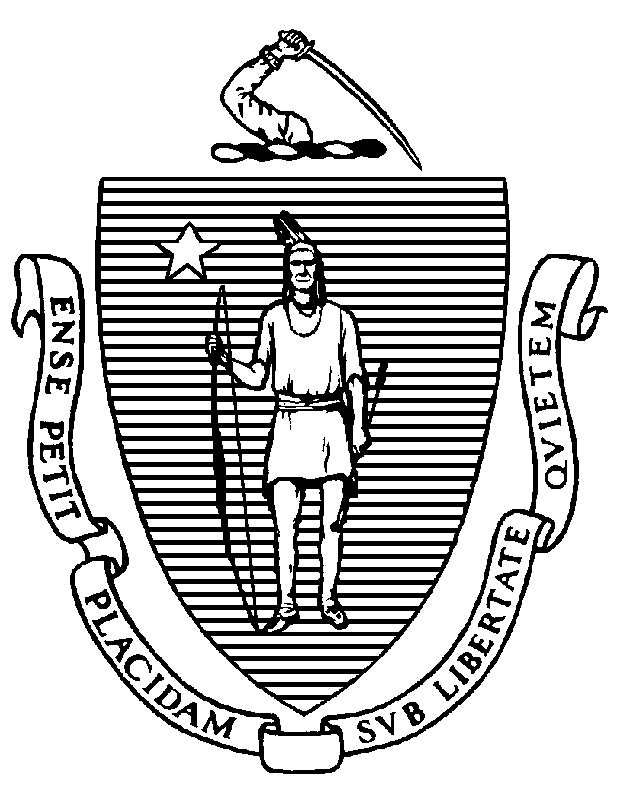 Board of Registration for Speech-Language Pathology and Audiology MeetingLocation: Virtual Date: August 28, 2023 Time: 9:30 AMCisco WebEx Meeting InformationJoin on your computer, mobile app or room devicehttps://eohhs.webex.com/eohhs/j.php?MTID=m727a4ee3df23b43318a3b3e6f5490731 Meeting Number: 2530 312 5945
Password: idTUktNZ689Telephone Information (audio only)+1-617-315-0704 United States Toll (Boston) or +1-650-479-3208 United States TollAccess code: 2530 312 5945HousekeepingMeeting Called to OrderRoll Call Vote for AttendanceBoard BusinessApprove MinutesPublic Session Minutes of June 5, 2023 meeting Report from Executive Director, Thomas BurkeReport from Board CounselDiscussionProvisional Licensure 	Electronic licensing to incorporate provisional licensure for clinical fellow speech-language pathologistsUpdate on regulationsOpen session for topics not reasonably anticipated 48 hours in advance of meeting:Settlement Offers, Cases – Investigative Conference [Closed session pursuant to G.L. c. 112, §65C]: